DECLARATION OF ABSENCE OF CONFLICT OF INTERESTAs per art. 6 in the Decision of the High Representative of the Union for Foreign Affairs and Security Policy of 1st of July 2021 on the periodic serving of Officials and Temporary Agents in Union Delegations (EEAS Rotation Decision), candidates shall “not have any conflict of interest such as to impair their independence if selected for the post. To this end, the candidates shall submit with their application a form declaring that they are free from any such conflict and detailing any actual or potential conflict of interest. This form shall also contain information on the nationalities, professional activities and other relevant facts concerning the spouse of the candidate or dependents living in the same household with the candidate”.ASSESSMENT TO BE FILLED BY CANDIDATEIn your opinion, do you have any personal interest, in particular a family or financial interest? Or do you represent any other interests of third parties which would actually or potentially impair your independence in the course of your duties in the eventuality of your posting in a EU delegation and which may thus lead to any actual or potential conflict of interest relevant to that position?YES  NO If yes, please detail:TO BE UPLOADED IN e-APPLICATION (“ATTACHED DOCUMENTS”)ANNEX IIEUROPEAN EXTERNAL ACTION SERVICE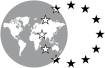 itle/First name/NAMENationalityCandidate status: Permanent official of the Institutions of the European Union Current Temporary Agent serving in the EEAS Candidate from a Member StateCandidate status: Permanent official of the Institutions of the European Union Current Temporary Agent serving in the EEAS Candidate from a Member StateCurrent employer:Spouse/partner’s nationality/nationalitiesSpouse/partner’s professional activitiesI hereby certify that the information provided in this form is correct and complete and that my curriculum vitae is correct and duly updated. Date and signature: